                                                                                                                                                                                                       О Т К Р Ы Т О Е    А К Ц И О Н Е Р Н О Е     О Б Щ Е С Т В О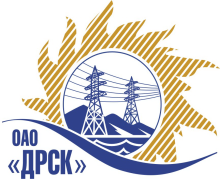 Открытое акционерное общество«Дальневосточная распределительная сетевая  компания»ПРОТОКОЛ ВЫБОРА ПОБЕДИТЕЛЯПРЕДМЕТ ЗАКУПКИ: открытый конкурс (ЭТП) на право заключения договора на выполнение работ: «Станция биологической очистки сточных вод с ПИР (строительство)» для нужд филиала ОАО «ДРСК» «Амурские электрические сети» закупка 496 Раздел 2.1.1. Закупка определена приказом от 30.04.2013 № 180.Плановая стоимость: 21 000 000,00 руб. без НДСПРИСУТСТВОВАЛИ: постоянно действующая Закупочная комиссия 2-го уровня.ВОПРОСЫ, ВЫНОСИМЫЕ НА РАССМОТРЕНИЕ ЗАКУПОЧНОЙ КОМИССИИ: О ранжировке предложений после проведения переторжки. Выбор победителя закупки.ВОПРОС 1 «О ранжировке предложений после проведения переторжки»ОТМЕТИЛИ:В соответствии с критериями и процедурами оценки, изложенными в документации о закупке, после проведения переторжки предлагается ранжировать предложения следующим образом:  1 место: ООО "Сантехстройавтоматика" г. БлаговещенскСущественные условия. Цена: 19 944 884,00 руб. (НДС не облагается). Сроки выполнения работ: Начало выполнения работ: с момента заключения договора. Окончание выполнения работ: 25 декабря 2014 г. Условия оплаты: Предоплата 9 000 000.00 рублей. Предложение действительно до 30 августа 2013г. 2 место: ООО "Системы и Сети" г. Благовещенск. Существенные условия. Цена: 20 434 271,00 руб. (Цена без НДС). (24 112 439,78 руб. с учетом НДС). Сроки выполнения работ: Начало выполнения работ: с момента заключения договора. Окончание выполнения работ: декабрь 2014 г. Гарантийный срок: 36 месяцев. Гарантия на материалы и оборудование: 36 месяцев. Предложение действительно до 02 августа 2013г.ВОПРОС 2 «Выбор победителя закупки»ОТМЕТИЛИ:На основании вышеприведенной ранжировки предложений Участников закупки предлагается признать Победителем Участника занявшего первое место: ООО "Сантехстройавтоматика" г. Благовещенск.Существенные условия. Цена: 19 944 884,00 руб. (НДС не облагается). Сроки выполнения работ: Начало выполнения работ: с момента заключения договора. Окончание выполнения работ: 25 декабря 2014 г. Условия оплаты: Предоплата 9 000 000.00 рублей. Предложение действительно до 30 августа 2013г.РЕШИЛИ:Утвердить ранжировку предложений Участников после проведения переторжки.1 место: ООО "Сантехстройавтоматика" г. Благовещенск    2 место: ООО "Системы и Сети" г. Благовещенск. Признать Победителем закупки:  ООО "Сантехстройавтоматика" г. Благовещенск.Существенные условия. Цена: 19 944 884,00 руб. (НДС не облагается). Сроки выполнения работ: Начало выполнения работ: с момента заключения договора. Окончание выполнения работ: 25 декабря 2014 г. Условия оплаты: Предоплата 9 000 000.00 рублей. Предложение действительно до 30 августа 2013г.ДАЛЬНЕВОСТОЧНАЯ РАСПРЕДЕЛИТЕЛЬНАЯ СЕТЕВАЯ КОМПАНИЯУл.Шевченко, 28,   г.Благовещенск,  675000,     РоссияТел: (4162) 397-359; Тел/факс (4162) 397-200, 397-436Телетайп    154147 «МАРС»;         E-mail: doc@drsk.ruОКПО 78900638,    ОГРН  1052800111308,   ИНН/КПП  2801108200/280150001№ 314-УКС/ВПг. Благовещенск«__25_»_____06____2013 г.Ответственный секретарь________________________О.А. Моторина